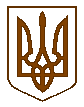 УКРАЇНАБілокриницька   сільська   радаРівненського   району    Рівненської    області(тринадцята  позачергова сесія сьомого скликання)РІШЕННЯвід  14 листопада  2016 року                                                                       № 333Про затвердження проекту землеустрою,            щодо відведення земельної ділянки цільове призначення якої змінюється		Розглянувши проект землеустрою щодо відведення земельної ділянки у разі зміни її цільового призначення гр.Мосійчука С.М., за погодження постійної комісії сільської ради з питань агропромислового комплексу, земельних ресурсів та соціального розвитку села та керуючись ст.ст.12, 20, 21, 142 Земельного кодексу України, Постановою Кабінету Міністрів України від 11.04.2002 року № 502 «Про затвердження Порядку зміни цільового призначення земель, які перебувають у власності громадян або юридичних осіб»  та ст.26, 33 Закону України  "Про місцеве самоврядування в Україні" сесія Білокриницької сільської радиВ И Р І Ш И Л А: Затвердити гр. Мосійчуку Сергію Миколайовичу проект землеустрою щодо відведення земельної ділянки  площею 0,1872 га (кадастровий номер 5624680700:02:008:1435) у разі зміни її цільового призначення для будівництва та обслуговування  об’єктів туристичної інфраструктури та закладів громадського харчування (для будівництва кафе та закладів громадського комплексу з адміністративно-побутовими та допоміжними приміщеннями), що перебуває у власності для ведення особистого селянського господарства згідно свідоцтва про право власності на нерухоме майно від 04.01.2016 року №51385216   в с. Біла Криниця на території Білокриницької сільської ради Рівненського району Рівненської області. Змінити цільове призначення земельної ділянки, яка є у власності гр. Мосійчука Сергія Миколайовича для ведення особистого селянського господарства на для будівництва та обслуговування  об’єктів туристичної інфраструктури та закладів громадського харчування (для будівництва кафе та закладів громадського комплексу з адміністративно-побутовими та допоміжними приміщеннями ) площею 0,1872  га в с. Біла Криниця на території Білокриницької сільської ради Рівненського району Рівненської області.Затвердити згідно із постановою Кабінету Міністрів України від 07 листопада 1997 року № 1279 “ Про розміри та Порядок визначення втрат сільськогосподарського виробництва, які підлягають відшкодуванню ” втрати сільськогосподарського виробництва гр. Мосійчуку Сергію Миколайовичу в сумі 36897,87 грн., спричинені вилученням 0,1872 га (сільськогосподарських угідь – ріллі) із земель сільськогосподарського призначення, для будівництва та обслуговування  об’єктів туристичної інфраструктури та закладів громадського харчування (для будівництва кафе та закладів громадського комплексу з адміністративно-побутовими та допоміжними приміщеннями ).Гр. Мосійчуку Сергію Миколайовичу втрати сільськогосподарського виробництва в сумі 36897,87 грн., в двомісячний термін перерахувати бюджету Білокриницької сільської ради Рівненського району на рахунок № 33212848700300 МФО 833017 ЗКПО 38012756 у відділенні Державної казначейської служби України в Рівненському районі. Гр. Мосійчуку Сергію Миколайовичу здійснити реєстрацію зміни цільового призначення земельної ділянки площею 0,1872 га для будівництва та обслуговування  об’єктів туристичної інфраструктури та закладів громадського харчування (для будівництва кафе та закладів громадського комплексу з адміністративно-побутовими та допоміжними приміщеннями) в порядку, визначеному законодавством.Контроль за виконанням даного рішення покласти на постійну комісію сільської ради з питань агропромислового комплексу, земельних ресурсів та соціального розвитку села.Т.в.о. секретаря ради                                                                  О.Ю. КазмірчукПленарне засідання тринадцятої позачергової сесії Білокриницької сільської ради сьомого скликання14 листопада  2016 року
ВІДОМІСТЬдля поіменного голосування з питання:«Про затвердження проекту землеустрою, щодо відведення земельної ділянки цільове призначення якої змінюється»Голосували:    «за» - 	14	                          «проти» - 	0	                          «утримався» - 	0	                          «не голосував» - 	0	Голова комісії                                                                      _________________Секретар комісії                                                                   _________________Член комісії                                                                          _________________№з/пПрізвище, ім’я, по батьковіЗаПротиУтри-мавсяНе приймав участь в голосу-ванні1.Гончарук Тетяна Володимирівнавідсутня2.Галябар Роман Олександровичвідсутній3.Власюк Світлана Андріївнавідсутня4.Данилюк Наталія Василівназа5.Семенюк Марія Петрівназа6.Дем'янчук Віталій Григоровичза7.Зданевич Оксана Данилівназа8.Кисіль Тетяна Михайлівнавідсутня9.Панчук Ярослав Петровичвідсутній10.Ящук Оксана Костянтинівназа11.Целюк Тетяна Лонгінівнавідсутня12.Плетьонка Андрій Васильовичза13.Вовчик Юрій Анатолійовичвідсутній14.Дубіч Анатолі Миколайовичза15.Захожа Інна Анатоліївнавідсутня16.Морозюк Оксана Дмитрівназа17.Казмірчук Олена Юріївназа18.Денисюк Іван Миколайовичза19.Кравченко Алла Дмитрівназа20.Люльчик Валерій Федоровичза21.Клименко Тарас Володимировичвідсутній22.Ляшецька Надія Миколаївназа23.Ящук Олена АдамівназаВсього:Всього:14